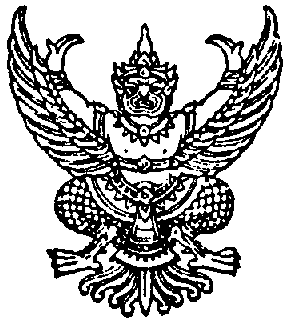          ประกาศสภาองค์การบริหารส่วนตำบลละอาย        เรื่อง   กำหนดสมัยประชุมสามัญประจำปี  พ.ศ.๒๕๖๐  และสมัยประชุมสามัญสมัยแรกของปีถัดไป            …...........................................................		ตามระเบียบกระทรวงมหาดไทยว่าด้วยข้อบังคับการประชุมสภาท้องถิ่น  พ.ศ.๒๕๔๗ และแก้ไขเพิ่มเติมถึง (ฉบับที่ ๒)  พ.ศ.๒๕๕๔  ข้อ ๑๑  และข้อ ๒๑  กำหนดให้ประธานสภาท้องถิ่นนำปรึกษาหารือเกี่ยวกับการกำหนดสมัยประชุมสามัญของสภาท้องถิ่น  ซึ่งสภาองค์การบริหารส่วนตำบลละอาย ในคราวประชุมสภาสมัยสามัญที่ ๑ ครั้งที่ ๑ ประจำปี พ.ศ.๒๕๖๐  เมื่อวันที่  ๑๔  กุมภาพันธ์  พ.ศ.๒๕๖๐  ได้กำหนดสมัยประชุมสามัญ ประจำปี พ.ศ.๒๕๖๐  และสมัยประชุมสามัญสมัยแรกของปีถัดไป  ดังนี้                                                                                                                                                                                                                                                                                                                                             		๑. สมัยสามัญที่  ๑	ตั้งแต่วันที่  ๑๑ – ๒๕  กุมภาพันธ์   พ.ศ.๒๕๖๐๒. สมัยสามัญที่  ๒  	ตั้งแต่วันที่  ๑๑ – ๒๕  เมษายน      พ.ศ.๒๕๖๐๓. สมัยสามัญที่  ๓  	ตั้งแต่วันที่  ๑๑ – ๒๕  สิงหาคม      พ.ศ.๒๕๖๐๔. สมัยสามัญที่  ๔  	ตั้งแต่วันที่  ๑๑ – ๒๕  ตุลาคม        พ.ศ.๒๕๖๐		๕. สมัยสามัญสมัยแรกประจำปี พ.ศ.๒๕๖๑  ตั้งแต่วันที่  ๑๑ - ๒๕ กุมภาพันธ์  พ.ศ.๒๕๖๑ 		จึงประกาศให้ทราบโดยทั่วกัน				ประกาศ   ณ   วันที่  ๑๔  กุมภาพันธ์  พ.ศ.๒๕๖๐                                                                     จำเปี้ยน   พรหมสุข   (นายจำเปี้ยน   พรหมสุข)           ประธานสภาองค์การบริหารส่วนตำบลละอาย